Přechod pro chodce ul. K OD Baumax_38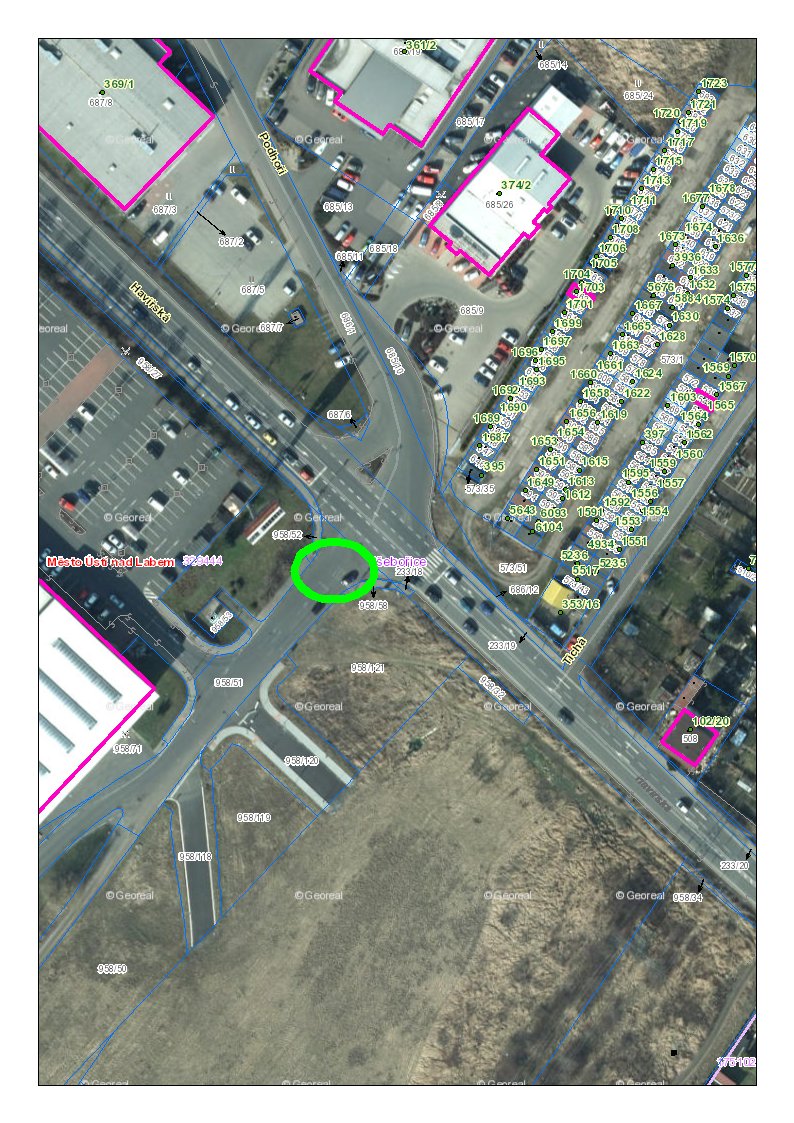 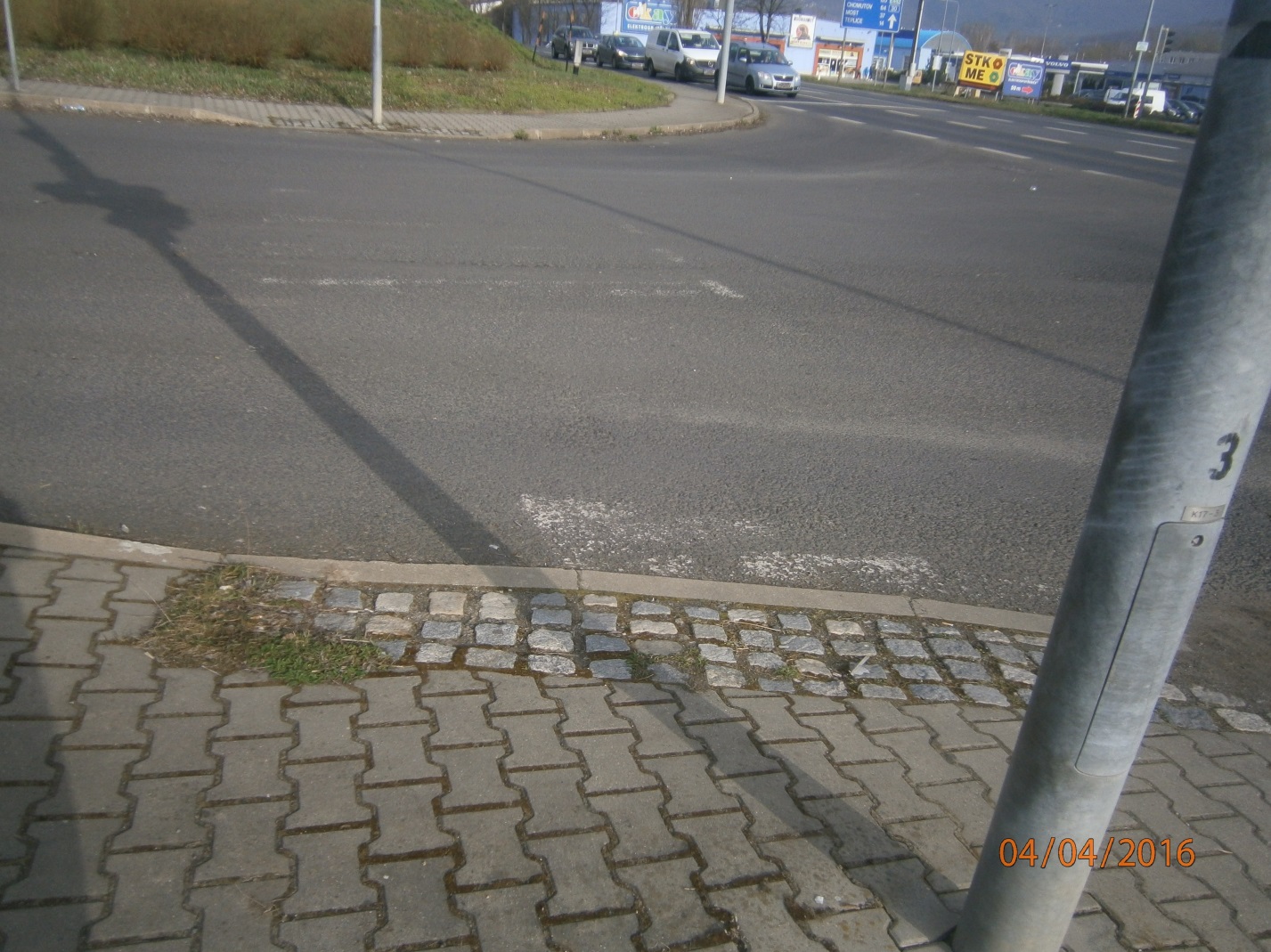 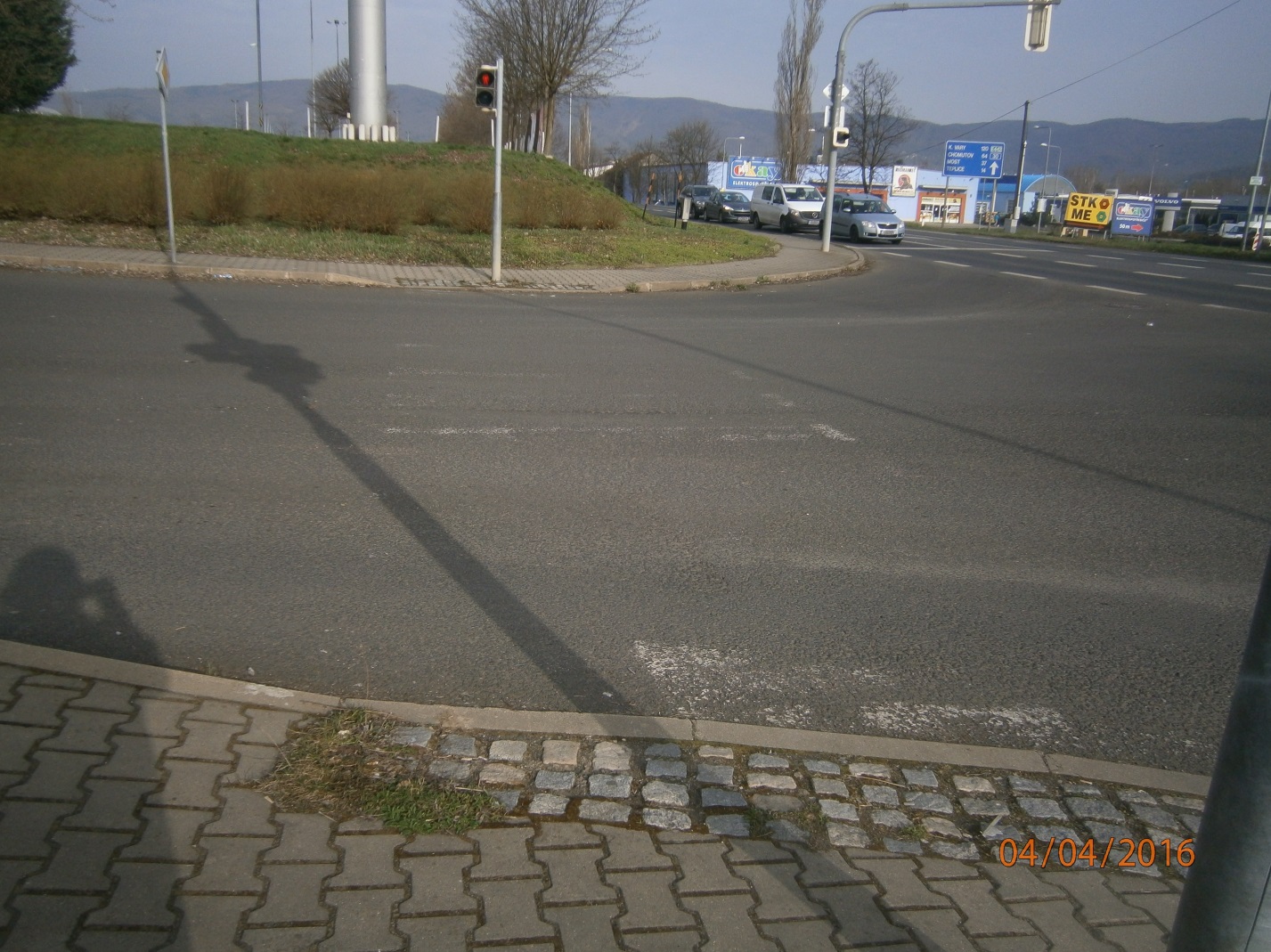 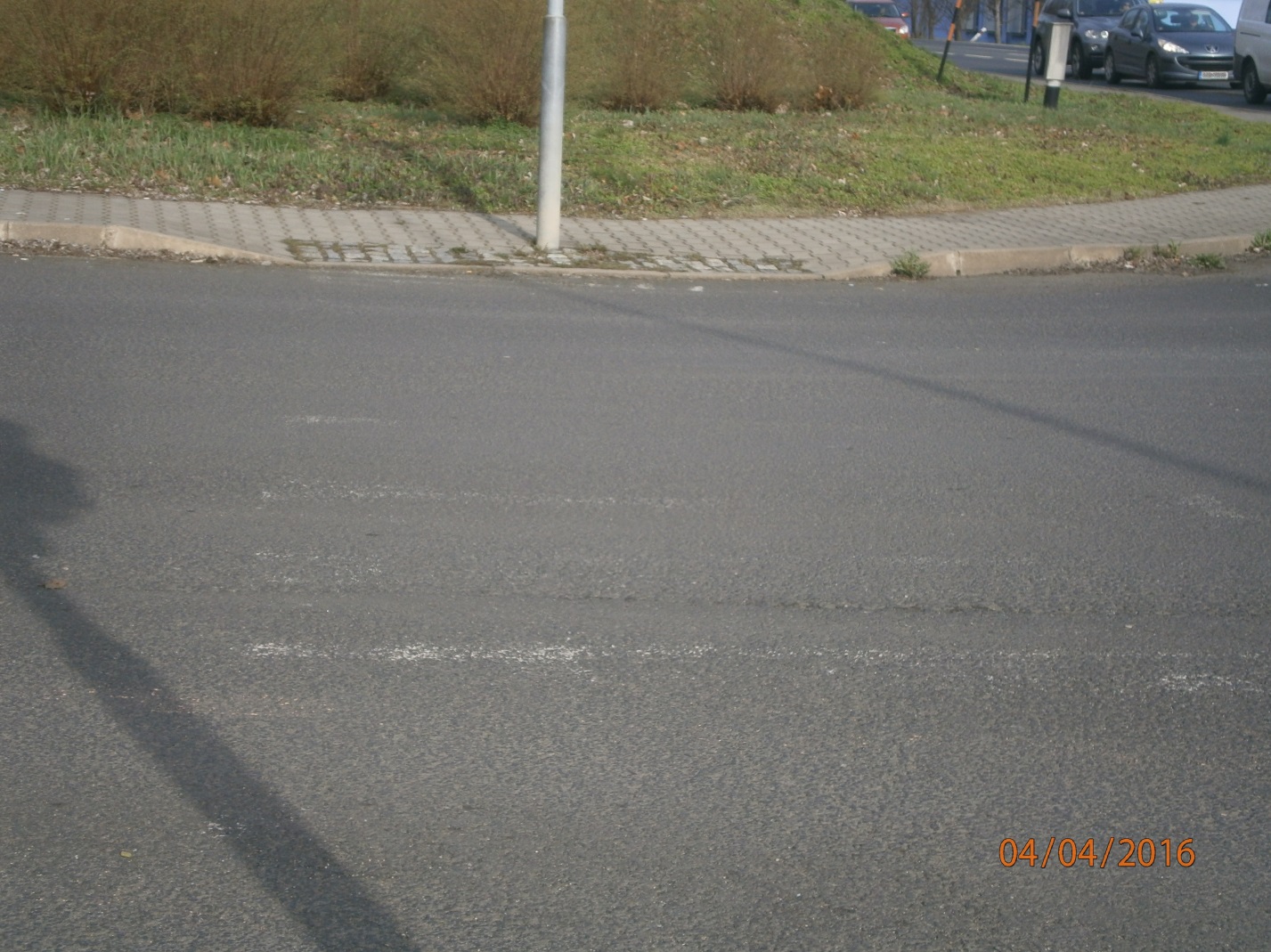 